Семейный конкурс«В автомобильном кресле место классное- место безопасное»МДОУ «Детский сад комбинированного вда № 21 п. Северный Белгородского района Белгородской областиАвторы и соавторы стихотворения:Воспитанницы подготовительной группы «Б»: Батракова Вероника ВитальевнаБатракова Виктория ВитальевнаРодители:Батракова Марина МихайловнаБатраков Виталий АлександровичВоспитатели:Бакаева Л.В.Золотарева Т.И.«Кресла классные, очень безопасные» У папы новая машина Называется «Солярис», Кресла в папиной машине Очень нам понравились.        Мы едем с Вероникой        И с сестричкой Викой        В новых автокреслах        Точно как невесты.  У Вероники – красное,Самое прекрасное.Вика выбрала зеленоеОчень уж удобное.        Рано утром в детский сад        С мамой собирались,        В кресла пристегнули нас,        Чтобы не боялись.В наших креслах безопасно,Мы пристегнуты ремнем.Мама с папой очень рады,Ну и мы не подведем!          Знаем правила движенья,           Повторяем каждый раз.          Только в кресла мы уселись,          Ну, давай, покажем класс!Кресло детское, родное,Нас удержит и спасет.Роль свою исполнит честноОт беды убережет.           Даже дяденьки с ГАИ,           Что стоят у сада           Нашим новым креслам           Были очень рады!Знайте все родители,И, конечно, дети,Кресла детские в автомобиляхВажны для всех на свете!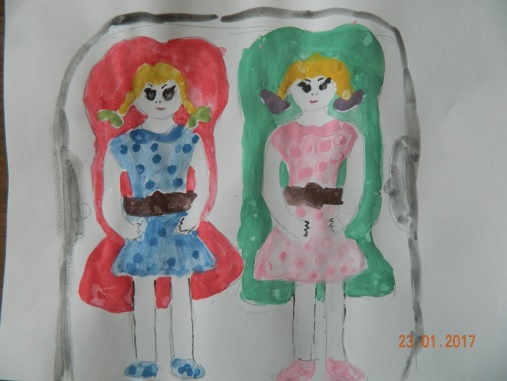 «Кресло детское, родное Нас удержит и спасет!Роль свою исполнит честно, От беды убережет!»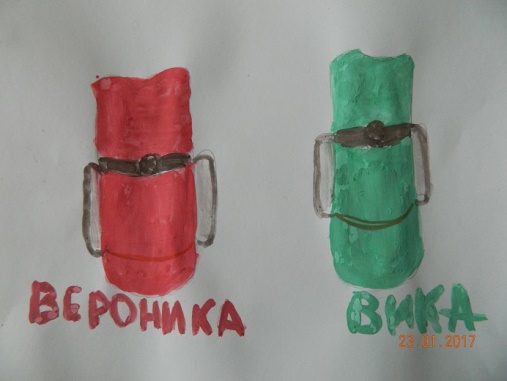 «Кресла нам купили классные!Оооочень безопасные!»«У Вероники – красное, самое прекрасное!Вика выбрала - зеленое, очень уж удобное!»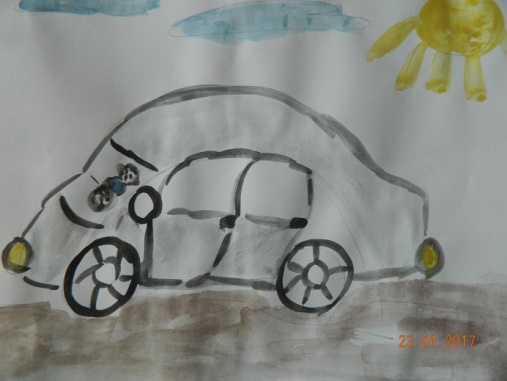 «Знайте все родители и, конечно, дети,Кресла детские в автомобилях Важны для всех на свете»2017г.